Вариант 04м2. Указания к выбору вариантов задач контрольного задания.Номер варианта задач 3.1.1  3.1.2 и 3.3.1  3.3.3 соответствует последней цифре, а номер варианта задач 3.2.1  3.2.3 и 3.4.1  3.4.2 предпоследней цифре пароля. Все решения сопровождаются подробными пояснениями.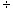 3. Задачи контрольного задания3.1 Проводниковые материалыЗадача № 3.1.1Определить падение напряжения в линии электропередач длиной L при температуре То1 , То2 , То3 , если провод имеет сечение S и по нему течет ток I.Задача № 3.1.2Определить длину проволоки для намотки проволочного резистора с номиналом R, и допустимой мощностью рассеяния P.3.2 Полупроводниковые материалыЗадача 3.2.1Определить концентрацию электронов и дырок в собственном и примесном полупроводнике, содержащем N атомов примеси при комнатной температуре.Задача 3.2.2Образец полупроводникового материала легирован примесью (см. предыдущую задачу). Определить удельную проводимость собственного и примесного полупроводника при заданной температуре Т.Задача 3.2.3Определить диффузионную длину движения неравновесных носителей заряда в полупроводниковом материале при заданной температуре То, если время их жизни  .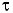 3. 3 Диэлектрические материалыЗадача № 3.3.1Конденсаторная керамика при 20° С имеет проводимость  ° = 10-13 Сим/см. Какова проводимость  т при заданной температуре, если температурный коэффициент сопротивления  = 0,8?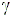 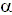 Задача № 3.3.2Определить пробивное напряжение Uпр между электродами конденсатора на рабочей частоте f, если температура, до которой нагревается в электрическом поле диэлектрический материал толщиной h конденсатора, не превышает Токр.Задача № 3.3.3Как изменится электрическая прочность воздушного конденсатора, если расстояние между электродами уменьшить от h1 до h2?3.4 Магнитные материалыЗадача № 3.4.1Один из магнитных сплавов с прямоугольной петлей гистерезиса ППГ имеет следующие параметры: поле старта Hо , коэрцитивную силу Hс, коэффициент переключения Sф. Найти время переключения  .Задача 3.4.2.Магнитодиэлектрик выполнен из порошков никелево-цинкового феррита HН400 и полистирола с объемным содержанием магнитного материала  . Определить магнитную и диэлектрическую проницаемость материала  и  , если магнитная диэлектрическая проницаемость магнитного материала  а,  м имеет заданные значения. Диэлектрическая проницаемость полистирола  Д = 2,5.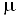 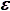 